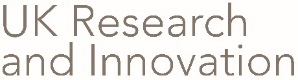 EPSRC - Equality Impact AssessmentAs a funder of research, EPSRC remain committed to attracting the best potential researchers from a diverse population into research careers. The Research Councils have together developed the ambitious RCUK Equality, Diversity and Inclusion Action Plan to outline our collective aspirations for working with the research community, and partners throughout the sector. For policy changes, funding activities and events EPSRC will aim to:Select venues that are accessible and where possible accommodate any specific requirement in our planning and organisation of an initiative to support wider participation. Offer support available for people with caring responsibilities, further details are available here Clearly communicate the timeline and key milestones for funding activities Ensure attendees have an opportunity to raise any specific requirements in advance e.g. cover letter and joining instructionsSupport for flexible working of stakeholdersEnsure diversity of peer review assessment and interview panelsAbide by the Principles of peer reviewUnconscious Bias training for EPSRC staff and clear guidance for assessorsHandle personal sensitive information in compliance with General Data Protection Regulation 2018Evaluation: Change logQuestionResponseName of policy/funding activity/event being assessedSiemens/EPSRC Call for Feasibility Studies: Digital Solutions for Energy Demand Reduction and Carbon ProductionSummary of aims and objectives of the policy/funding activity/eventWhat involvement and consultation has been done in relation to this policy? (e.g. with relevant groups and stakeholders)The call for studies has been developed through discussion with Siemens.Who is affected by the policy/funding activity/event?EPSRC Energy and Decarbonisation research community.What are the arrangements for monitoring and reviewing the actual impact of the policy/funding activity/event?The assessment process has been designed toensure compliance with UKRI’s principles for peer review.Research outcomes are collected throughResearchfish, and standard mode will be monitoredfor subsequent submissions.Protected Characteristic Group Is there a potential for positive or negative impact?Please explain and give examples of any evidence/data usedAction to address negative impact (e.g. adjustment to the policy)DisabilityPotential Negative ImpactFor applicants – all information provided is in a written format.For panel members – access requirements for panel meeting.Relatively short timescales for opening of the call may affect ability to participate e.g. if on sick leave or reduced hours.Funding opportunity pavaialle on ewebsite  provided (scheme call document) produced in black and white and in line with EPSRC formatting guidelines.External panel to be held remotely and reasonable adjustments made to logistics to support participation (e.g. live transcript during virtual panel). To minimse the impact, the panel will be held remotely and be less than a whole working day in duration.Alongisde call going live, frequent comms using social media channels and netowks will be prioritised to enhance the visibility of this activity. The scope of the call is for feasiblity stufdies. As such, proposals can still be submitted through standard mode on an ongoing basis.Gender reassignmentPotential negative impactGender specific language within communicationsGender neutral language will be used throughout and will be encourages at panel meetings.Standard EPSRC policies will be followed at all stages of the process.  Marriage or civil partnershipNo known negative impactNo disclosure of marital status required for any stage of the processStandard EPSRC policies will be followed at all stages of the process.  Pregnancy and maternityPotential negative impactFor applicants – relatively short timescales for opening of the call affect ability to participate e.g. if on parental leave.For panel members – additional requirements for those with caring responsibilities or pregnancy.Alongisde call going live, frequent comms using social media channels and netowks will be prioritised to enhance the visibility of this activity. The scope of the call is for feasiblity stufdies. As such, proposals can still be submitted through standard mode on an ongoing basis.Expert panels to be held remotely to remove travel requirements. EPSRC policies for offering support to those with caring responsibilities will be followed and panel members and applicants will be made aware of these.Standard EPSRC policies will be followed at all stages of the process.RaceNo known negative impactPotential risk – lack of diversity of ethnicity and race of panel members and/or applicantsEfforts will be made to convene an external panel which is ethnically diverse in line with EPSRC peer review guidance. The scheme is open to all eligible UK researcher organisations.Standard EPSRC policies will be followed at all stages of the process.  Religion or beliefPotentially negative impactParticipation could be affected by coincidence with religious holidaysEPSRC endeavours to select panel dates and proposal batching dates that are cognisant of major holidays. The scope of the call is for feasiblity studies. As such, proposals can still be submitted through standard mode on an ongoing basis.Sexual orientationNo known negative impactNo disclosure of sexual orientation required for any stage of the processStandard EPSRC policies will be followed at all stages of the process.  Sex (gender)Potentially negative impactGender diversity of the assessment panels.Efforts will be made to convene and external panel which mixed gender in line with EPSRC peer review guidance.Standard EPSRC policies will be followed at all stages of the process.  AgeNo known negative impactNo disclosure of age required for any stage of the process.Standard EPSRC policies will be followed at all stages of the process.  Additional aspects (not covered by a protected characteristic)Potential positive impactPotential mitigation of sensory/cognitive overload by holding panel virtually rather than in person (dependent on individual circumstances)Standard EPSRC policies will be followed at all stages of the process. Question Explanation / justificationExplanation / justificationIs it possible the proposed change in policy, funding activity or event could discriminate or unfairly disadvantage people? Several risks and potential biases have been identified that could potentially have a negative impact on both the applicants and the panel, predominantly:DisabilityParental or other caring responsibilitiesSeveral risks and potential biases have been considered when designing the call and have been mitigated as far as possible.Several risks and potential biases have been identified that could potentially have a negative impact on both the applicants and the panel, predominantly:DisabilityParental or other caring responsibilitiesSeveral risks and potential biases have been considered when designing the call and have been mitigated as far as possible.Final Decision:Tick the relevant boxInclude any explanation / justification requiredNo barriers identified, therefore activity will proceed.You can decide to stop the policy or practice at some point because the data shows bias towards one or more groups You can adapt or change the policy in a way which you think will eliminate the biasBarriers and impact identified, however having considered all available options carefully, there appear to be no other proportionate ways to achieve the aim of the policy or practice (e.g. in extreme cases or where positive action is taken). Therefore you are going to proceed with caution with this policy or practice knowing that it may favour some people less than others, providing justification for this decision.xWe have taken steps to mitigate the barriers we have identified, but there is no way to mitigate further given the funding time constraints.Will this EIA be published* Yes/Not required(*EIA’s should be published alongside relevant funding activities e.g. calls and events: YesDate completed: 23/08/2021Review date (if applicable): NameDateVersionChangeRuqaiyah PatelWhen published1